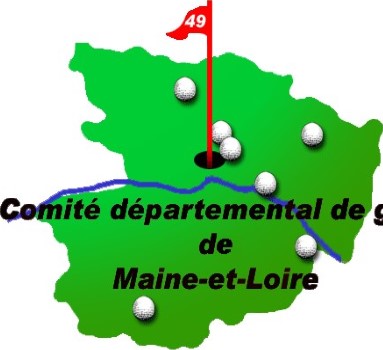 PROCES VERBALDE L’ASSEMBLEE GENERALE DU CODEP 49     Vendredi 18 janvier 2019Saint Sylvain, le 18 janvier 2019L’Assemblée Générale du CD 49 s’est tenue le vendredi 18 janvier, au Golf de St Sylvain d’Anjou, sur convocation de la Présidente, et adressée aux AS, directeurs et pros du département 49, dans les délais règlementaires.Mot d’accueil de la Présidente Bienvenue et remerciements aux personnes présentes :Présidents d’AS ou représentants, Directeurs, Pros, Membres du CD, Référents Jeunes des Golfs.Présents : Membres du CD : Isabelle MARTY (Présidente), Bernard EDIN (Vice-président), Blaise LOCHARD (Trésorier), Luc AGUILE (Secrétaire), Cécile AINAULT (Communication), Alain SUZINEAU (Golf entreprise), Jean Yves JEUDON et Rodolphe LAMI (Golf entreprise), Patrice BOURGAULT (Cholet), Gabrielle EVENO (Anjou), Thanouxay KHAMDARANIKORN (St Sylvain), Nicolas MOURLON (Pro du CD). Présidents d’AS : Christine ANDROUIN (Avrillé), René ANIS (2F open 49), Carlos BEDOYA (Valéo golf corpo), Philippe BESNIER (Soregor Sport), Patrick BEUCHER (Baugé), Jean-Michel BRAULT (Saumur), Bertrand CHAILLOU (Cholet), Jérôme CHAUVEAU (St Sylvain), Alain METRARD (Segré), Rémy MISANDEAU (Angers)	.Directeurs : Dominique DUCEPT (Cholet), Nicolas GUYON (Baugé), Philippe OSSTYN (Avrillé), Franc WILLEMS (Anjou)Pro : Isabelle LAVIEElizabeth BOORN (Angers), Soizick LE BARBIER MENOU (VP Avrillé)Excusés :      Président de la Ligue des PDL : Alain VALLETPrésidents d’AS : USAC Angers – CMMABN – Prytanée – 2F open 53       Directeur : François VIRY (Saumur)Pros : Guillaume LE SOLLIEC (Anjou), Olivier MILA (Cholet) Membres du CD : Jacques MARTY, Hubert DENY, Eric EDOT, Pascal FOURNIER, Frédéric TURCAUD.    Sponsor : Julien MACOUIN (Volvo)           Remerciements au Golf de St Sylvain qui nous accueille (Nicolas Directeur).Les AS des Golfs d’Angers, Baugé, Anjou, Avrillé, Cholet, Saumur, Segré sont représentées.Un tour de table permet la présentation des participants à l’AG.Merci à toute l’équipe du CD : Membres du Bureau, représentants des Golfs.Le déroulement de la réunion est présenté par la présidente du comité départemental :- Rapport moral d’activités 2018- Rapport financier 2018 - Vote des résolutions- Rapport des différentes commissions    - Questions diverses. Rapport moral d’activités    Le rapport sera assez bref pour laisser plus de temps de parole aux différentes commissions.Isabelle souligne la bonne santé du golf dans notre département. Augmentation des licenciés entre 2017 (3131 licenciés) et 2018 (3291 licenciés) soit une progression de 4%Augmentation des licences jeunes (223 /262). En 2017 : 223 jeunes dont 49 filles, en 2018 : 262 jeunes dont 59 filles, soit une augmentation de 18%.Le CD, reconnu par toutes les structures départementales, a poursuivi les actions menées depuis la dernière AG, particulièrement auprès des jeunes. Il continue à renforcer et entretenir le lien avec les responsables des différents clubs.Merci à Rodolphe pour sa gestion du site du CD. Nous devons faire des efforts pour le faire vivre encore plus.Championnat Départemental : présenté par Bernard EdinCritérium Départemental : présenté par Isabelle en l’absence de Pascal FournierGolf Entreprises : présenté par Alain SuzineauGolf féminin : présenté par Cécile AinaultInterclubs d’hiver départementaux : présenté par Isabelle en l’absence de Jacques Marty.Les jeunes :Golf scolaire : Isabelle MartyDétection U12 : Nicolas MourlonChallenge Junior CD49 / VOLVO: Isabelle MartyChallenge inter-Ecoles de Golf U12 : Isabelle Marty Chaque responsable présente son activité.Rapport financierPrésentation du bilan financier 2018 par le Trésorier Blaise Lochard.Compte d’exploitation 		Réalisé en 2017		prévisionnel 2018		réalisé en 2018Produits	10 561,44€			12 155,00€			14 337,74€Dépenses	11 021,33€			12 155,00€			  9 794,64€Résultats : en 2017 -459,89€ et en 2018 +4543,10€Subventions : Ligue : 2 650,00€  /  CNDS 1500,00€Il apparait une baisse de cotisation des clubs.La somme de 2017 est exacte (1 945,00€), elle est supérieure à 2018 (en 2017 un club a versé sa cotisation 2016 en retard).Les droits de jeu ont augmenté : en 2018 plus d’équipes inscrites au Championnat Départemental. Bilan de trésorerie 2018		Début d’exercice		Recettes	Dépenses	Fin exerciceSolde		17 778,87€			14 377,48€	9 794,64€	22 361,71€Question de Philippe Besnier : pourquoi, pour les jeunes, dépense-t-on moins que budgété ?La formation des professeurs des écoles n’a pu avoir lieu en 2018 faute d’inscription d’écoles intéressées. Cette action avait été budgétée.Vote des résolutions Rapport moral : approuvé à l’unanimitéRapport financier : approuvé à l’unanimitéIsabelle remercie les participants pour leur vote.Présentation des commissions et projets pour 2019	Le Championnat Départemental : présenté par Bernard EdinEn 2018 le Championnat c’est disputé sur le parcours du Golf de Baugé.  18 équipes étaient présentes. 7 équipes féminines et 11 équipes masculines. Les7 Clubs du département étaient représentés. La formule de jeu est toujours la même : stroke play le premier jour et match play le deuxième jour.Les gagnants cette année sont : Avrillé pour les dames et Angers pour les hommes.En 2019 il se déroulera sur le Golf d’Avrillé les 6 et 7 avril.	Le Golf féminin : présenté par Cécile AinaultDeux fois par an une compétition (scramble à 4) réunit des joueuses confirmées et débutantes pour donner l’envie à celles-ci de venir à la compétition. La formule commence à porter ses fruits puisque des débutantes de 2017 ont amélioré leur index en 2018. En 2018 les rencontres avaient lieu au Golf de Champigné et d’Avrillé avec une participation de 70 joueuses.En 2019 Baugé recevra la compétition le 23 avril et Cholet le 15 octobre.	Le Critérium Départemental : présenté par Isabelle en l’absence de Pascal FournierPascal gérait cette compétition depuis 6 années, merci à lui.L’objectif du Critérium est de permettre aux joueurs, d’index entre 10 et 36, de représenter leur club en compétition. La compétition se déroule en 6 manches, par équipe de 7 joueurs par club, sur les différents parcours du département.Les compétitions se déroulent, le samedi matin, en shot gun d’avril à octobre. Le règlement de l’épreuve et la fiche d’inscription sont envoyés au référent de chaque club.A l’issue de chaque manche des points sont attribués pour un classement.Cette année Avrillé remporte le critérium.Fin 2018 nous avons décidé la suppression de cette épreuve pour les raisons suivantes :Mise en place d’une nouvelle épreuve, les interclubs d’hiver départementaux.Certains clubs nous avaient fait remonter la difficulté à constituer une équipe.Le départ de Pascal nécessitait de trouver un responsable au sein du CDDepuis cette décision, plusieurs AS ont manifesté leur regret. Nous pouvons y revenir, à la condition de trouver une personne motivée pour gérer intégralement l’épreuve.Lors de l’AG il a été émis l’idée de réduire éventuellement le nombre de joueurs par équipe à 5 ou 6. 	Golf scolaire : présenté par IsabelleLe but est d’amener le golf aux enfants plutôt que l’inverse. Des enseignants sont formés, à raison d’une séance d’1h30 à 2h00 et distribution de 6 kits de jeu. En 2017/2018 le secteur ouest du département était concerné par cette formation. En 2018, l’Education Nationale a signalé au CD qu’aucune école n’était intéressée par le golf. En fin d’année 2018, une nouvelle demande d’intervention à été effectuée, sans réponse à ce jour. A suivre, peut-être avec une prise en charge de la formation des enseignants par Bertrand Morvillers CTR de la Ligue.Un problème important et récurant : l’entretien des 6 kits qui nous reviennent en état médiocre, obligation de faire un inventaire et de compléter les kits (balles ou clubs manquants)	Détection U12 : présenté par Nicolas Mourlon.Sélectionner une équipe espoir départementale de 15 jeunes joueurs et joueuses. 4 journées de formation (le dimanche) ont été organisées sur 4 golfs du département.Durant ces formations quatre compartiments du jeu seront étudiés.Très bonne ambiance des jeunes durant ces journées. Compte-rendu adressé à la Ligue.En fin de saison rencontre avec les autres CD des Pays de Loire.	Challenge Juniors CD49 VOLVO : IsabelleMerci à notre sponsor VOLVO (Julien Macouin)En 2018, 4 manches, le samedi matin, sur 4 parcours.La fréquentation est en hausse par rapport à 2017, avec 7 EDG et surtout une moyenne de 75 enfants par manche. Un petit bémol, les scratchs de dernière minute qui remettent en question le tableau des départs déjà difficile à établir.Avrillé remporte le Challenge devant Angers et Cholet.	Challenge inter Ecoles de Golf U12 : Isabelle En 2017-2018, 4 manches et 5 EDG ont participé.Résultats : premier Avrillé devant Cholet.Pour ces compétitions serait-il possible d’obtenir la gratuité du practice pour les jeunes du CD, Challenge Juniors Volvo et inter EDG U12 ?Une réponse ne vous est pas demandée dès ce soir, mais vous allez recevoir une demande officielle, de manière à annoncer votre position ou tarif avant chaque épreuve.Nous allons constituer une Commission Jeunes, ou chacun sera à même de prendre en charge une compétition de A à Z, en regard du règlement de l’épreuve rédigé par l’équipe. Outre les membres du CD déjà impliqués, je fais appel aux référents jeunes des Clubs, pour dynamiser ces compétitions et surtout partager les tâches. Je programme une première réunion la semaine prochaine.	Golf Entreprises : présenté par Alain SuzineauRappel historique : le Golf entreprise débute en 2004 au sein du CD.Comme tous les ans, 30 équipes se sont rencontrées sur 5 manches. Après ces 5 manches un classement est établi.Pour 2019, dates à retenir : le 2 mars au Golf du Mans, le 23 avril à Anjou-Golf, le 15 juin au Golf de St Sylvain et le 19 octobre au Golf de Saumur. Coupe départementale le 27 avril, au Golf de Laval.Alain Suzineau et Jean-Yves Jeudon ont annoncé qu’ils ne se représenteraient pas à la prochaine mandature. Rodolphe Lami prendra la suite avec une autre personne, à trouver.	Les Interclubs d’hiver : présenté par Isabelle en l’absence de Jacques MartyNouvelle épreuve, en marge et sur proposition de la Ligue des PDL.Avec la formule de jeu appliquée par la Ligue, on constate que certains clubs ne pouvaient participer aux interclubs de Ligue, faute de remplir le cahier des charges très strict.Par ailleurs, le nombre de joueurs par équipe diminuait, soit 4 joueuses et 6 joueurs.Le CD a décidé d’organiser une épreuve sur le même principe, avec un cahier des charges plus souple, pour permettre à plus de joueurs de représenter leur club.Pour cette première édition : 3 équipes femmes (Angers, Avrillé et St Sylvain) et 4 équipes hommes (Angers, Avrillé, Saumur et St Sylvain) participent.J’espère que l’an prochain, nous aurons plus d’équipes.	Projets 2019 Golf Féminin :Le CNDS nous a octroyé une enveloppe de 1500€, alors que depuis plus années rien ne nous avait été attribué. La demande de subvention ciblait le golf féminin, et plus précisément l’organisation d’un ProAm. Je vous annonce sa réalisation en partenariat avec le Golf d’Avrillé. La date retenue est le mardi 8 octobre 2019. On espère la présence de 18 à 22 équipes (22 au maximum). Prix de l’inscription : 80€ par joueuse d’Avrillé et 95€ par joueuse des autres clubs.Guide des Golfs et du Tourisme en Maine et Loire :En 2017 nous avons réalisé une brochure d’information, en collaboration avec les golfs, l’office de tourisme du département. Cette brochure a été appréciée par ses lecteurs.Nous éditons une mise à jour cette année, distribuée principalement dans des lieux de passage (hôtels et offices de tourisme).	Questions diversesJean-Michel Brault demande s’il ne serait pas possible d’avancer d’une heure l’AG du CD.L’ordre du jour étant épuisé, la Présidente remercie tous les participants et lève la séance, à 22h30.Les personnes présentes partagent un cocktail.Le Secrétaire								La PrésidenteLuc Aguilé								Isabelle Marty            